MARCHE EN PAROISSE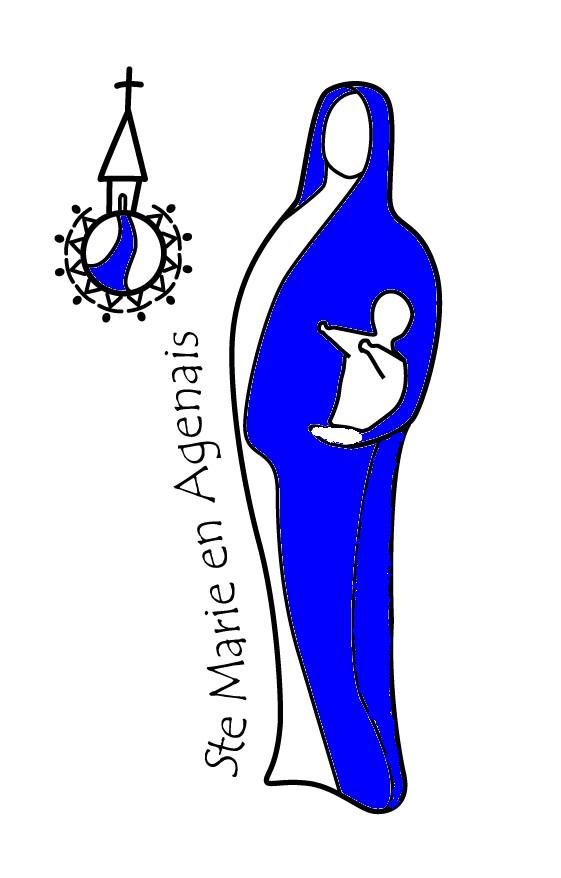 avec LAUDATO SI’     de la Lettre Encyclique du Souverain Pontife François------------------Samedi 12 juin 2021 – 14 hà LA CROIX BLANCHE------------------Départ/Retour : église SAINT-CAPRAIS de BOUSSORP(Circuit de Fontane de 9,8 km pouvant être réduit à 5,2 km en revenant par la route du Cèdre (repère point 4 sur la carte). (Par groupe de 10 en respect des règles sanitaires en vigueur)               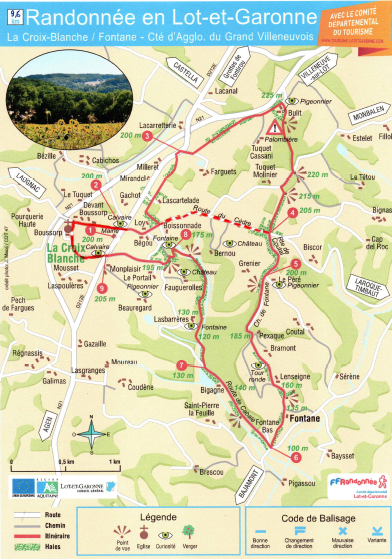 Imprimé par nos soins – Ne pas jeter sur la voie publique